おのき用意するもの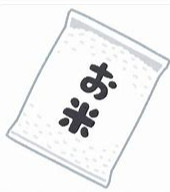 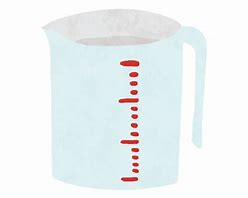 　　おこめ　　　　　　　カップ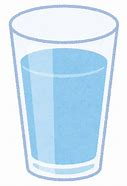 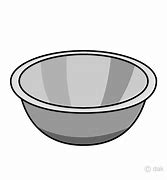 　　ボール　　　　　　　　　お水カップにおをいれます。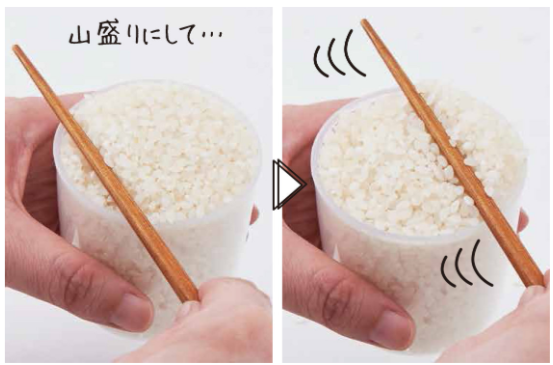 １（１８０ml）をすりきりでりましょう。めのでくすすぎます。をすぐにすてます。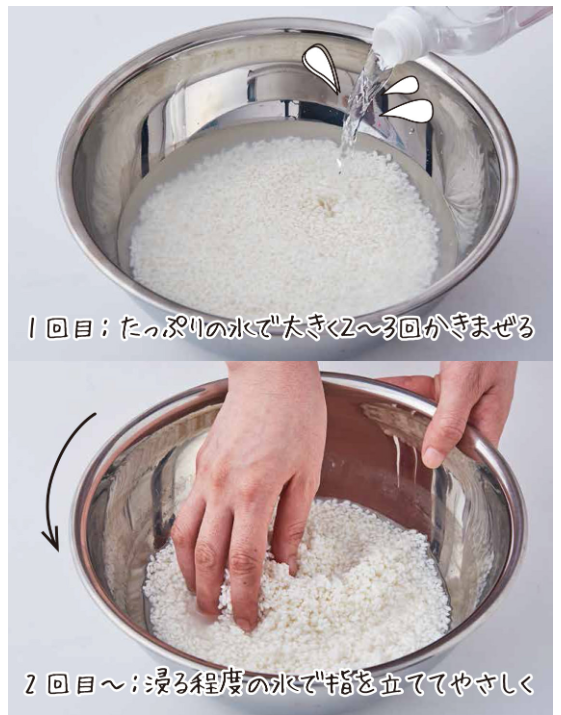 やさしくかきぜます。がしきってくるまでいます。ったおにして１．２のをれます。ずらなでいましょう。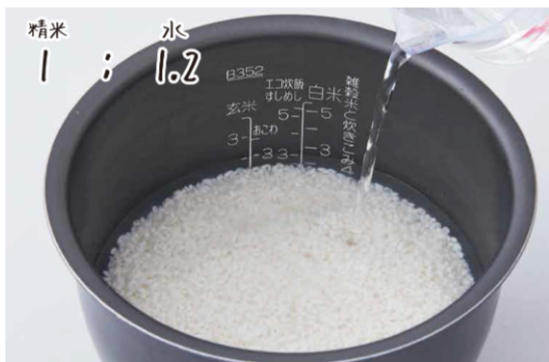 ２０から３０ほどします。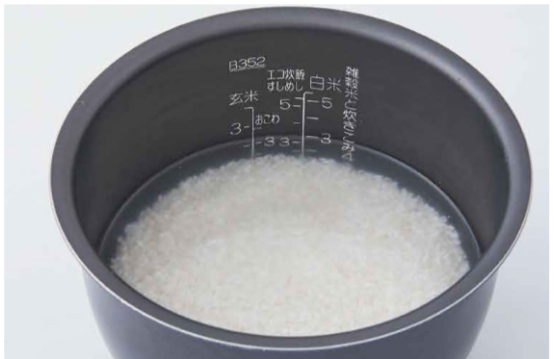 （は６０すのが！）のスイッチをいれましょう。きわったら１０らします。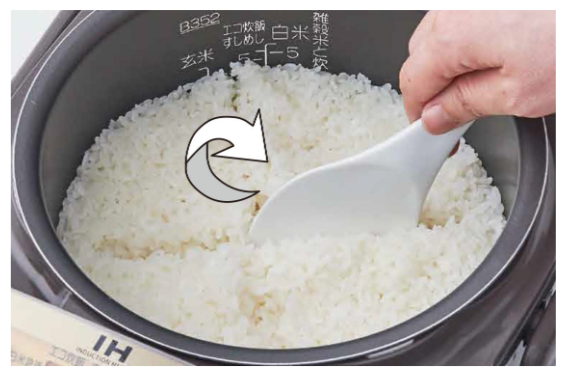 らしたあとは、ごはんをつぶさないようにるようにほぐしましょう。